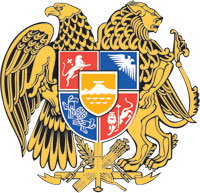 ՀԱՅԱՍՏԱՆԻ ՀԱՆՐԱՊԵՏՈՒԹՅԱՆ ԿԱՌԱՎԱՐՈՒԹՅՈՒՆՈ  Ր  Ո  Շ  Ո Ւ  Մ28 հուլիսի 2022 թվականի  N          - ՆՀԱՅԱՍՏԱՆԻ ՀԱՆՐԱՊԵՏՈՒԹՅԱՆ ԿԱՌԱՎԱՐՈՒԹՅԱՆ 2018 ԹՎԱԿԱՆԻ ՀՈԿՏԵՄԲԵՐԻ 10-Ի N 1115-Ն ՈՐՈՇՄԱՆ ՄԵՋ ՓՈՓՈԽՈՒԹՅՈՒՆ ԿԱՏԱՐԵԼՈՒ Մ Ա Ս Ի Ն-----------------------------------------------------------------------------------------------------------Ղեկավարվելով «Նորմատիվ իրավական ակտերի մասին» Հայաստանի Հանրապետության օրենքի 33-րդ և 34-րդ հոդվածների դրույթներով` Հայաստանի Հանրապետության կառավարությունը   ո ր ո շ ու մ   է.1. Հայաստանի Հանրապետության կառավարության 2018 թվականի հոկտեմբերի 10-ի «Հայաստանի Հանրապետությունում 2022 թվականին հերթական մարդահամար անցկացնելու ժամկետներ, 2019 թվականին փորձնական մարդահամար անցկացնելու տարածքներ և ժամկետներ հաստատելու, 2022 թվականի մարդահամարի աշխատանքներին աջակցելու նպատակով հանրապետական, Երևան քաղաքի և մարզային հանձնաժողովներ ստեղծելու և դրանց կազմը հաստատելու մասին» N 1115 -Ն որոշման 4-րդ կետով հաստատված N 1 հավելվածը շարադրել նոր խմբագրությամբ՝ համաձայն հավելվածի:2. Սույն որոշումն ուժի մեջ է մտնում պաշտոնական հրապարակմանը հաջորդող օրվանից: ՀԱՅԱՍՏԱՆԻ ՀԱՆՐԱՊԵՏՈՒԹՅԱՆ             ՓՈԽՎԱՐՉԱՊԵՏ	                                           Հ. ՄԱԹԵՎՈՍՅԱՆ                       Երևան                                                                      Հավելված  ՀՀ կառավարության 2022 թվականի                                                                               հուլիսի 28 -ի N        -Ն որոշման                                                              «Հավելված N 1ՀՀ կառավարության 2018 թվականիհոկտեմբերի 10-ի N 1115-Ն որոշմանԿ Ա Զ ՄՀԱՅԱՍՏԱՆԻ ՀԱՆՐԱՊԵՏՈՒԹՅՈՒՆՈՒՄ 2022 ԹՎԱԿԱՆԻ ՄԱՐԴԱՀԱՄԱՐԻ ՆԱԽԱՊԱՏՐԱՍՏՄԱՆ ԵՎ ԱՆՑԿԱՑՄԱՆ ՀԱՆՐԱՊԵՏԱԿԱՆ ՀԱՆՁՆԱԺՈՂՈՎԻ1. Ոլորտը համակարգող փոխվարչապետ (հանձնաժողովի նախագահ)2. Վիճակագրական կոմիտեի նախագահ (հանձնաժողովի նախագահի տեղակալ)3. Ազգային ժողովի աշխատանքի և սոցիալական հարցերի մշտական հանձնաժողովի նախագահ (համաձայնությամբ)4. Ազգային ժողովի պատգամավոր (համաձայնությամբ)5. Վիճակագրության պետական խորհրդի անդամ6. Տարածքային կառավարման և ենթակառուցվածքների նախարարի տեղակալ7. Արդարադատության նախարարի տեղակալ8. Առողջապահության նախարարի տեղակալ9. Աշխատանքի և սոցիալական հարցերի նախարարի տեղակալ10. Կրթության, գիտության, մշակույթի և սպորտի նախարարի տեղակալ11. Պաշտպանության նախարարի տեղակալ12. Արտաքին գործերի նախարարի տեղակալ13. Ֆինանսների նախարարի տեղակալ14. Կադաստրի կոմիտեի ղեկավարի տեղակալ15. Ազգային անվտանգության ծառայության տնօրենի տեղակալ16. Ոստիկանության պետի տեղակալ17. Երևանի քաղաքապետ (համաձայնությամբ)18. Ոստիկանության անձնագրային և վիզաների վարչության պետ19. Վարչապետի աշխատակազմի տարածքային զարգացման և շրջակա միջավայրի հարցերի վարչության պետ20. Վարչապետի աշխատակազմի տեղեկատվության և հասարակայնության հետ կապերի վարչության պետ21. Տարածքային կառավարման և ենթակառուցվածների նախարարության միգրացիոն ծառայության պետ22. Գիտությունների ազգային ակադեմիայի տնտեսագիտության ինստիտուտի տնօրեն (համաձայնությամբ)23. Հայաստանի պետական տնտեսագիտական համալսարանի ռեկտոր (համաձայնությամբ)24. Վիճակագրական կոմիտեի մարդահամարի վարչության պետ25. Վիճակագրական կոմիտեի մարդահամարի և ժողովրդագրության բաժնի պետ (հանձնաժողովի քարտուղար)»:ՀԱՅԱՍՏԱՆԻ ՀԱՆՐԱՊԵՏՈՒԹՅԱՆ   ՎԱՐՉԱՊԵՏԻ ԱՇԽԱՏԱԿԱԶՄԻ       ՂԵԿԱՎԱՐ	                                              Ա. ՀԱՐՈՒԹՅՈՒՆՅԱՆ